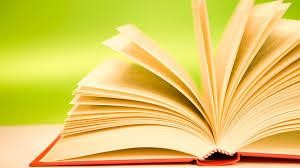 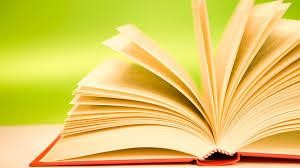 ОбУ „Петко Рачев Славейков“ с.Джулюница                     Съдържание  I.	Автобиография II.   Философия на преподаване III.  Отговорности на учител ЦДО IV.  Методи на преподаване/ Цели и                          стратегии 	V.   Приложение                     I. Автобиография Лична информация Име: Анелия Здравкова Тюфекчиева – СтанчеваДата на раждане:   28.04.1984г.Място на раждане: гр. Горна ОряховицаАдрес: с.Джулюница  ул.“Г.С.Раковски “ 11Телефон: 0885850307Е-mail: aneliq_tufekchieva@abv.bg Националност: България      Образование и обучение Средно образование: 2001г.- СОУ“Максим Райкович“ гр.ЛясковецВисше образование: 2005г. – Великотърновски университет „ Св.Св. Кирил и Методий“ – гр. Велико ТърновоОбразователно-квалификационна степен: бакалавър Специалност: Българска филологияПреквалификация: начална училищна педагогика Професионална квалификация: Учител , начален учител Трудов стаж по специалността: - от 2007г. до 2010г. –ОУ“Св.Св.Кирил и Методий“ с.Козаревец /учител по Български език и литература/-от 2011г. до 2015г.- учител ЦДО – V-VIIIклас-от 2018г. до момента – учител ЦДО I- IV класУчебни години: 2018-2019 – II- III клас 2019-2020 – III - IV клас 2020-2021 – III - IV клас 2021-2022 – III – IV класТехнически умения  и компетенции: Работа с Windows, Microsoft Office Word,  Internet Техническите умения в тази сфера ми дават възможност за използване на допълнителна информация, която допринася за успешното мотивиране на учениците по различните учебни предмети и тяхната подготовка.  Информационните технологии са ми полезни при изработването на работни материали, като иновативни методи в обучението.         II. Философия на преподаването  Преподаването е призвание, мисия, голяма отговорност. Добрият учител е онзи, който умее да преподава качествено и образно, на достъпен и разбираем език, да усъвършенства постоянно знанията и опита си, да умее да приема съвети, да приема критика. Моята философия за образованието поставя в центъра ученика. Убеждението ми е, че е необходимо индивидуалните различия да се разпознават, уважават и дори поощряват. Аз смятам, че всички ученици имат силни страни и целта на образованието е да ги идентифицира и надгражда.      III. Отговорности на учителя ЦДО/                         Учебна програма Кратко описание на настоящите ми задължения               като учител ЦДО:   3.1 Дейности в рамките на нормата на учителската заетост пряко свързана с учениците    3.1.1 Формиране на социални умения у децата и учениците.    3.1.2 Прилагане на иновационни техники и методи на работа.    3.1.3 Дейности по опазване здравето и живота на децата и учениците. III. Отговорности на учителя ЦДО/                     Учебна програма 3.2  Допълнителна заетост в рамките на работния ден:    3.2.1 Подготвителна работа за часовете по самоподготовка- осигуряване на тестове, задачи, пособия, вкл. и консултации с учители.    3.2.2 Подготовка на материали, пособия, инструментариум, за провеждане на часовете за заниманията по интереси (вкл. Годишен тематичен план за заниманията по интереси).    3.2.3 Попълване на училищна документация.    3.2.4 Участие в провеждането на педагогически съвети, работни групи и оперативки. III. Отговорности на учителя ЦДО/                     		Учебна програма  3.2 Допълнителна заетост в рамките на работния ден:    3.2.5 Работа с родители, вкл. участие в родителски срещи.    3.2.6 Планиране и участие в квалификационно- методическа              дейност, свързана с възпитателно-образователния процес.   3.2.7 Участие в регламентирани училищни мероприятия.  IV. Методи на преподаване/ Цели и стратегии 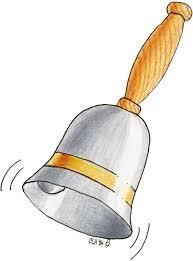 1. Основна цел     Повишаване качеството на образователно-възпитателния процес чрез насърчаване развитието на ключови компетентности, творчески способности и умения за живот, необходими на учениците в съвременното общество. 2. Общи цели и стратегии- Самоподготовка      2.1 Създаване на възможности за успешно преминаване в следващ клас, етап или степен на образование и ограничаване рисковете за отпадане от училище поради затруднения в усвояването на учебното съдържание. IV. Методи на преподаване/ Цели и стратегии Общи цели и стратегии- Самоподготовка Да се създаде добра организация в ЦДО с цел проследяване резултатите на учениците. Да се използват педагогически методи и подходи, съобразени със спецификата на групата и развитието на учениците, които да подпомогнат успеваемостта на учениците в ЦДО. Да се извърши вътрешно оценяване на самоподготовката на учениците и техният напредък. IV. Методи на преподаване/ Цели и стратегии 2. Общи цели и стратегии- Самоподготовка    2.6 Да се поддържат контакти с родителите на учениците в ЦДО  с оглед повишаване на тяхната успеваемост.    2.7 Самоподготовката допринася за правилното и трайно усвояване на учебния материал и съдейства за формиране на навици за самостоятелно учене с разбиране, стимулира любознателността и стремежа към знание, толерантно взаимодействие чрез усъвършенстване на уменията за общуване. IV. Методи на преподаване/ Цели и стратегии 3. Общи цели и стратегии- Занимания по интереси    3.1 Общата цел на заниманията по интереси е да организира свободното време на учениците така, че те да реализират потребностите си от изява и творческа свобода, да разгърнат интересите, мислите и въображението си.    3.2 Заниманията по интереси  дават възможност за повишаване на ефикасността на вътрешно колективните личностни отношения и да създават условия за обмяна на знания, опит и ценности.    IV. Методи на преподаване/ Цели и стратегии 3.Общи цели и стратегии- Занимания по интереси Колективната работа в ЦДО да съдейства за изява на индивидуалните способности за диференцирано развитие на учениците. 3.4Възпитателната работа в групата да е подчинена на общите цели на училището, но и да е съобразена с потребностите и интересите на учениците, насочени и към осмисляне на свободното им  време. С нетрадиционни форми  на работа да се предизвика у учениците радост и удовлетворение от училищния живот и от техния личен принос за обогатяването му. Заниманията по интереси да спомагат за нравственото и естетическо възпитание на учениците, а също и за усъвършенстване на навиците им за работа в екип.   IV. Методи на преподаване/ Цели и стратегии      3. Общи цели и стратегии- Занимания по интереси 3.7 Заниманията по интереси са разпределени в пет основни направления (образователни и развиващи игри, музика, спорт, изкуство и наука), което създава условия за творческа интерпретация при реализирането на различни дейности.  3.8 Да се осмисли собствената идентичност и да се развие самочувствието на всеки ученик, за да нарастват техните постижения.  3.9 Конкретните дейности в ЗИ да мотивират учениците и да стимулират интереса им към общообразователните учебни предмети и културното ни богатство. Методи на преподаване 4.1 Преглед на преподадения учебен материал и необходимите понятия.    4.2 Ученето е съобразено с дневния режим и спазване на моментите за почивка. Степенуване по трудност на учебните предмети, включени в самоподготовката. Усвояване и затвърждаване на учебното съдържание с разбиране.    Стремеж към самостоятелно преодоляване на трудности и предизвикателства. Старателно написване на домашните работи и усвояване на учебното съдържание. С оглед повишаване качеството на обучението,  се  прилагат  иновативни педагогически методи като групова работа, индивидуален подход, работа в малки групи.                          V. Приложение   Участие в обучения,  курсове и други форми на училищно и извънучилищно ниво- удостоверения, сертификати. 